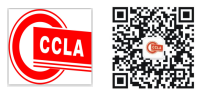 第二十届中国覆铜板技术研讨会邀 请 书“第二十届中国覆铜板技术研讨会”定于2019年10月17日至10月19日在江苏省苏州市“苏州珀丽春申湖度假酒店” 召开。在5G设备及移动通信、汽车电子、智能制造、物联网等市场需求的驱动下，我国覆铜板在实现高频、高速、高导热、高可靠性产品研发生产的进程中，持续创新与技术水平都得到快速发展。当前，面对中美贸易战及国际贸易环境复杂多变的新形势，覆铜板企业产品结构亟待调整，通过技术突破及新市场的开拓实现产品升级换代，上下游携手共创、协同发展，加快实现高端、特种覆铜板及其原材料的国产化进程。在此新形势、新驱动下，中国电子材料行业协会覆铜板材料分会（CCLA）、中国电子电路行业协会覆铜板分会拟定于2019年10月17日至10月19日，在江苏省苏州市“苏州珀丽春申湖度假酒店”举办“第二十届中国覆铜板技术研讨会”暨“第六届中国挠性覆铜板企业联谊会”。本届研讨会的主题是“ 适应新形势、抓住新机遇、提升新水平 ”。大会将邀请覆铜板行业及其上下游的业界专家作精彩报告。还有来自国内覆铜板行业及其上下游行业的专家、技术人员送选的优秀论文，对覆铜板制造的新技术、新工艺、新材料、新设备、新标准，以及未来覆铜板市场、技术的发展趋势，进行深入广泛的研讨。并在大会召开之际，颁发本届研讨会的“CCLA杯优秀论文奖”。热忱欢迎海内外覆铜板行业及上下游企业代表、业界人士届时光临。热忱欢迎关注覆铜板行业发展的各界人士、机构光临此盛会。主办单位及联络资讯：中国电子材料行业协会覆铜板材料分会（CCLA）  王晓艳 029-33335234 中国电子电路行业协会覆铜板分会              李  琼 021-54179011-605协办单位：苏州锦艺新材料科技有限公司中国电子材料行业协会电子铜箔材料分会（CCFA） 中国电子材料行业协会电子精细化工与高分子材料分会（ECMA）中国挠性覆铜板企业联谊会  广东省线路板行业协会（GPCA）深圳市线路板行业协会（SPCA） 台湾电路板协会（TPCA） 宣传媒体：杂志：《覆铜板资讯》、《印制电路信息》、《电子铜箔资讯》 、《印制电路资讯》。 网站：  中国覆铜板信息网  www.chinaccl.cn 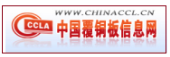  CPCA网  www.cpca.org.cn 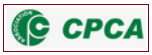  中国电子铜箔资讯网  www.chinaccfa.com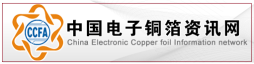  PCB网城  www.pcbcity.com.cn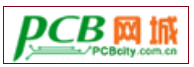  台湾电路板协会网  www.tpca.org.tw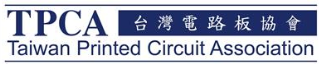     赞助单位：南亚新材料科技股份有限公司     山东圣泉新材料股份有限公司 诺德投资股份有限公司           苏州巨峰新材料科技有限公司广东生益科技股份有限公司       广东建滔积层板销售有限公司苏州生益科技有限公司           广东汕头超声电子股份有限公司覆铜板厂    腾辉电子（苏州）有限公司       广东同宇新材料有限公司     无锡赫普轻工设备技术有限公司   南通凯迪自动机械有限公司    成都科宜高分子科技有限公司     江苏瀚高科技有限公司     南通图海机械有限公司           江苏迪普实业股份有限公司四川东材科技集团股份有限公司   西安昱昌环境科技有限公司会议日程:（附后）《第二十届中国覆铜板技术研讨会》: 2019年10月17日～19日。10月17日全天报到，10月18日（8:30～18:00）全天报告，19日疏散。《第六届中国挠性覆铜板企业联谊会》：2019年 10月18日（13:30～15:00）。会议费用：费用包括：会务费、资料费、餐饮费等。会员单位代表：已交会员费单位1500元/人（未交会员费的单位1800元/人）；非会员单位代表1800元/人。参会代表可提前将会务费用汇至协会账户，如参会人员有变动，可随后退费或报到现场补交。住宿：参会代表按会议优惠价提前自行与酒店联系预定房间：标间：368元/晚/间（含双早）；单间 368 元/晚/间（含早餐）。预定住宿联系人： 徐金辉经理  13913148555 ，费用自理。付款方式：帐    户:中国电子材料行业协会开户银行:工行北京香河园支行账    号: 0200 0191 0900 0125 724      注：提前汇款请在汇款之日将开票信息同会议回执一起发给会务组，收到汇款后即可开票邮寄，汇款时请附言“覆铜板会议会务费”，以便区分；现场现金缴费的请将开票信息同会议回执一起提前发到会务组，以便会议报到时及时开票。会   址：苏州珀丽春申湖度假酒店（江苏省苏州市相城区黄埭镇春秋路28号）电话：0512-66838888会议酒店交通指南：飞机：无锡苏南硕放国际机场，机场距会议酒店约22公里，乘车约50分钟可至酒店。高铁：苏州北站，苏州北站距离会议酒店约11公里，乘车约23分钟可至酒店。自驾车：苏绍高速行至黄埭立交下高速，约15分钟到达会议酒店。会务组联络方式：联系人：王晓艳  13609146084 ，029-33335234 ，13369111960         董榜旗  15667263899传  真：029-33335234 E-mail: ccla33335234@163.com 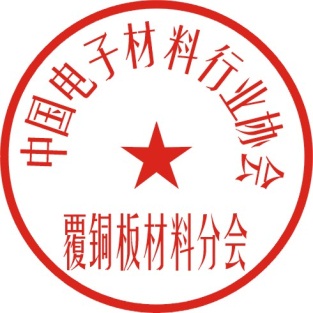 网站：www.chinaccl.cn《第二十届中国覆铜板技术研讨会》组委会2019年9月25日《第二十届中国覆铜板技术研讨会》会议回执10月18日大会会议日程表单位名称单位名称订房数量订房数量代表姓名代表姓名职 务手 机电 话E-mail单人间双人间开票信息：名        称：          纳税人识别号：地 址、电 话：开户行及账号：开票信息：名        称：          纳税人识别号：地 址、电 话：开户行及账号：开票信息：名        称：          纳税人识别号：地 址、电 话：开户行及账号：开票信息：名        称：          纳税人识别号：地 址、电 话：开户行及账号：开票信息：名        称：          纳税人识别号：地 址、电 话：开户行及账号：开票信息：名        称：          纳税人识别号：地 址、电 话：开户行及账号：开票信息：名        称：          纳税人识别号：地 址、电 话：开户行及账号：开票信息：名        称：          纳税人识别号：地 址、电 话：开户行及账号：注意房源有限，计划在苏州珀丽春申湖度假酒店住宿的代表，务请于2019年9月30日前自行与酒店联系预订房间！联系时请报“覆铜板行业协会会议”，即可享受优惠价格。酒店预定房间联系人：徐金辉经理  电话13913148555 。2、请参会代表准确填写回执表各项信息，将回执于10月15日前发至ccla33335234@163.com。了解研讨会最新动态请登录：www.chinaccl.cn，或者直接联系会务组。房源有限，计划在苏州珀丽春申湖度假酒店住宿的代表，务请于2019年9月30日前自行与酒店联系预订房间！联系时请报“覆铜板行业协会会议”，即可享受优惠价格。酒店预定房间联系人：徐金辉经理  电话13913148555 。2、请参会代表准确填写回执表各项信息，将回执于10月15日前发至ccla33335234@163.com。了解研讨会最新动态请登录：www.chinaccl.cn，或者直接联系会务组。房源有限，计划在苏州珀丽春申湖度假酒店住宿的代表，务请于2019年9月30日前自行与酒店联系预订房间！联系时请报“覆铜板行业协会会议”，即可享受优惠价格。酒店预定房间联系人：徐金辉经理  电话13913148555 。2、请参会代表准确填写回执表各项信息，将回执于10月15日前发至ccla33335234@163.com。了解研讨会最新动态请登录：www.chinaccl.cn，或者直接联系会务组。房源有限，计划在苏州珀丽春申湖度假酒店住宿的代表，务请于2019年9月30日前自行与酒店联系预订房间！联系时请报“覆铜板行业协会会议”，即可享受优惠价格。酒店预定房间联系人：徐金辉经理  电话13913148555 。2、请参会代表准确填写回执表各项信息，将回执于10月15日前发至ccla33335234@163.com。了解研讨会最新动态请登录：www.chinaccl.cn，或者直接联系会务组。房源有限，计划在苏州珀丽春申湖度假酒店住宿的代表，务请于2019年9月30日前自行与酒店联系预订房间！联系时请报“覆铜板行业协会会议”，即可享受优惠价格。酒店预定房间联系人：徐金辉经理  电话13913148555 。2、请参会代表准确填写回执表各项信息，将回执于10月15日前发至ccla33335234@163.com。了解研讨会最新动态请登录：www.chinaccl.cn，或者直接联系会务组。房源有限，计划在苏州珀丽春申湖度假酒店住宿的代表，务请于2019年9月30日前自行与酒店联系预订房间！联系时请报“覆铜板行业协会会议”，即可享受优惠价格。酒店预定房间联系人：徐金辉经理  电话13913148555 。2、请参会代表准确填写回执表各项信息，将回执于10月15日前发至ccla33335234@163.com。了解研讨会最新动态请登录：www.chinaccl.cn，或者直接联系会务组。房源有限，计划在苏州珀丽春申湖度假酒店住宿的代表，务请于2019年9月30日前自行与酒店联系预订房间！联系时请报“覆铜板行业协会会议”，即可享受优惠价格。酒店预定房间联系人：徐金辉经理  电话13913148555 。2、请参会代表准确填写回执表各项信息，将回执于10月15日前发至ccla33335234@163.com。了解研讨会最新动态请登录：www.chinaccl.cn，或者直接联系会务组。时间报告地点、报告人及报告题目主持人一楼  《玫瑰厅》一楼  《玫瑰厅》一楼  《玫瑰厅》8:30～12:00中国电子材料行业协会副理事长、覆铜板材料分会理事长  张东： 致开幕词祝大同8:30～12:00中国电子电路行业协会副理事长、覆铜板分会会长 董晓军 致词祝大同8:30～12:00苏州锦艺新材料科技有限公司总经理  黄勇峰：  致欢迎词祝大同8:30～12:00颁发2019年“CCLA杯”优秀论文奖  （获奖人员合影留念）祝大同8:30～12:00华为技术有限公司2012实验室主任工程师 黄明利：         《发展中的5G通信对覆铜板及其原材料的新需求》祝大同8:30～12:00中兴通讯股份有限公司  技术质量工程师  李敬科:                       《5G系统产品PCB技术和材料需求》祝大同8:30～12:00中国电子科技集团公司第14研究所研究员级高级工程师 杨维生：        《ADAS雷达感应器微波基板研发探讨》祝大同8:30～12:00中电材协覆铜板材料分会副秘书长、行业资深专家、高级工程师  祝大同：《对高速覆铜板产品与技术开发的探讨》祝大同8:30～12:00苏州锦艺新材料科技有限公司研发总监  胡林政：           《5G市场驱动下新型填料的应用与研究》祝大同8:30～12:00佛山市英斯派克自动化工程有限公司经理  章敬文:          《人工智能（AI）机器视觉系统行业应用深度解析》祝大同12:00～13:30自助餐  一楼西餐厅董榜旗王晓艳 CCL产品与技术报告专场   一楼《玫瑰厅》 CCL产品与技术报告专场   一楼《玫瑰厅》 CCL产品与技术报告专场   一楼《玫瑰厅》13:30～18:00杭州谱育科技发展有限公司销售经理 周新奇：                         《近红外分析技术在覆铜板行业应用》师剑英13:30～18:00上海第二工业大学环境工程系主任 副教授 高桂兰:           《与覆铜板制造相关环保标准编制的新要点解读》师剑英13:30～18:00国家电子电路基材工程技术中心 广东生益科技股份有限公司开发工程师  孟运东：                     《一种聚苯醚改性的低介电损耗覆铜板的开发与应用》师剑英13:30～18:00南亚新材料股份有限公司研究中心技术部经理 粟俊华：                  《改性类BT树脂在覆铜板中的应用》师剑英13:30～18:00西安交通大学微电子系功能材料研究中心研究生熊刚：《基于Fabry-Perot谐振腔的微波介电性能测试系统的研究》师剑英13:30～18:00苏州生益科技有限公司技术中心高级工程师 戴善凯：       《二氧化硅对半固化片流动特性及覆铜板性能的影响》                                            师剑英13:30～18:00国家电子电路基材工程技术中心  广东生益科技股份有限公司工程师 葛鹰：《高频高速覆铜板介电性能项目的测试技术发展综述——印制电路板高频插入损耗测试技术现状分析》师剑英13:30～18:00浙江华正新材料股份有限公司工程师 应雄峰:                                   《一种防焊裂低模量铝基板》师剑英13:30～18:00中电材协覆铜板材料分会资深专家、教授级高工 师剑英：               《浅析碳氢树脂类覆铜板的设计开发》师剑英《第六届中国挠性覆铜板企业联谊会》暨CCL用材料报告专场    二楼 《明致1厅》《第六届中国挠性覆铜板企业联谊会》暨CCL用材料报告专场    二楼 《明致1厅》《第六届中国挠性覆铜板企业联谊会》暨CCL用材料报告专场    二楼 《明致1厅》13:30～18:00中国科学院长春应用化学研究所博士、副研究员 郭海泉：       《5G高频柔性印制电路聚酰亚胺基材发展概述》                                      范和平13:30～18:00中国地质大学（北京）材料科学与工程学院研究生 武晓：  《透明FPCB用无色透明聚酰亚胺薄膜的阻燃化研究》范和平13:30～18:00华烁科技股份有限公司电子材料事业部研发部副经理、博士 陈文求：                            《FPC基材用改性丙烯酸酯胶粘剂的制备与性能研究》范和平13:30～18:00深圳市柳鑫实业股份有限公司工程技术中心副主任 张伦强：                     《汽车板小孔径钻孔技术研究》范和平13:30～18:00教育部纳米矿物材料及应用工程研究中心、中国地质大学（武汉）材料与化学学院教授  曾鸣：            《高频低介电性主链苯并噁嗪树脂的分子结构设计与可控制备研究》范和平13:30～18:00苏州巨峰新材料科技有限公司工程师 吴涛：    《含磷活性酯固化剂的技术开发以及在高频高速覆铜板上的应用》范和平13:30～18:00山东圣泉新材料股份有限公司技术中心主任李枝芳：《新型芳烷基多马来酰亚胺树脂的合成及在封装载板上的应用》范和平13:30～18:00四川东材科技集团股份有限公司、国家绝缘材料工程技术研究中心工程师  支肖琼: 《几种苯噁嗪树脂的性能比较及固化机理研究》范和平18:30～20:30苏州锦艺新材料科技有限公司    招待晚宴    二楼《明致2厅》谢斯璟王晓艳